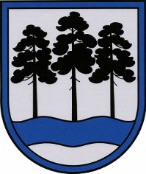 OGRES  NOVADA  PAŠVALDĪBAReģ.Nr.90000024455, Brīvības iela 33, Ogre, Ogres nov., LV-5001tālrunis 65071160, e-pasts: ogredome@ogresnovads.lv, www.ogresnovads.lv PAŠVALDĪBAS DOMES SĒDES PROTOKOLA IZRAKSTS24.Par Ogres novada pašvaldības iestādes “Ogres novada Kultūras un tūrisma pārvalde” izveidiOgres novada pašvaldība kā atvasināta publiska persona savā darbībā ievēro Valsts pārvaldes iekārtas likumā noteiktos valsts pārvaldes principus. Valsts pārvaldes iekārtas likuma 10. panta desmitā daļa nosaka, ka valsts pārvaldi organizē pēc iespējas efektīvi. Valsts pārvaldes institucionālo sistēmu pastāvīgi pārbauda un, ja nepieciešams, pilnveido, izvērtējot arī funkciju apjomu, nepieciešamību un koncentrācijas pakāpi, normatīvā regulējuma apjomu un detalizāciju un apsverot deleģēšanas iespējas vai ārpakalpojuma izmantošanu.Saskaņā ar Pašvaldību likuma 4. panta pirmās daļas 5. punktu viena no pašvaldības autonomajām funkcijām ir sniegt iedzīvotājiem daudzveidīgu kultūras piedāvājumu un iespēju piedalīties kultūras dzīvē, sekmēt pašvaldības teritorijā esošā kultūras mantojuma saglabāšanu un sniegt atbalstu kultūras norisēm.Tūrisma likuma 8. pants nosaka pašvaldības kompetenci tūrisma jomā, tai skaitā veicināt kultūrizglītojošo darbu tūrisma jomā un veselīga un aktīva dzīvesveida popularizēšanu un nodrošināt tūrisma objektu saglabāšanu un ilgtspējīgu attīstību. Sekmējot ilgtspējīga tūrisma attīstību, vienlaikus nepieciešams veicināt sociālās, ekonomiskās, kultūras vides, kultūras un dabas mantojuma un kvalitatīvas ainavas saglabāšanu, racionālu izmantošanu un vērtības celšanu novada administratīvajā teritorijā un Latvijā kopumā, kas ir viens no tūrisma nozares galvenajiem uzdevumiem.Savukārt saskaņā ar Kultūras centru likuma 2. panta otro daļu pašvaldībai ir pienākums tās administratīvajā teritorijā nodrošināt vismaz viena metodiskā kultūras centra darbību atbilstoši šā likuma 3. pantam, tai skaitā nodrošinot nepieciešamos finanšu, materiāltehniskos un personāla resursus.Kultūras centru likuma 3. pants noteic, ka kultūras centrs veic vienu vai vairākas šādas funkcijas:1) veido un organizē satura un formas ziņā daudzveidīgus kultūras, mūžizglītības un tālākizglītības pasākumus un iniciatīvas;2) atbalsta Dziesmu un deju svētku procesa nepārtrauktību, tai skaitā amatiermākslas un tautas mākslas kolektīvu darbību, atbalsta amatiermākslas un tautas mākslas kolektīvu dalību nacionāla un starptautiska līmeņa pasākumos;3) nodrošina žanriski daudzveidīgas profesionālās mākslas un kultūras pieejamību, jaunrades un vietējo radošo industriju attīstību;4) nodrošina vietējās kultūrvēsturiskās vides, identitātes un nemateriālā kultūras mantojuma saglabāšanu un attīstību;5) veicina vēstures izzināšanu un novadpētniecību, iesaistās kultūras tūrisma pakalpojumu veidošanā;6) apzina un apkopo attiecīgās administratīvās teritorijas iedzīvotāju vajadzības kultūras jomā un īsteno tām atbilstošas aktivitātes.Administratīvi teritoriālās reformas ietvaros jaunajā Ogres novadā pašvaldībai noteiktās funkcijas kultūras, vēstures un tūrisma jomā īsteno pašvaldības kultūras centri un tautas nami, bibliotēkas, muzeji un kultūras mantojuma centri, kas darbojas gan kā pastāvīgas pašvaldības iestādes, gan kā pašvaldības iestādes struktūrvienības. Saskaņā ar Ogres novada pašvaldības nolikumā noteikto, Ogres Centrālā bibliotēka koordinē Ogres novada publisko bibliotēku darbu, sniedz metodisko un konsultatīvo palīdzību Ogres novada pašvaldības 20 bibliotēkām un vienai filiālbibliotēkai, Ogres novada Kultūras centrs veicina kultūras un tautas jaunrades attīstību un Dziesmu un deju svētku novada koordināciju visā Ogres novadā, sniedz metodisko un konsultatīvo palīdzību 13 pašvaldības tautas namiem un pieciem kultūras namiem, Ogres Vēstures un mākslas muzejs koordinē muzeju darbību visā Ogres novadā, sniedz metodisko un konsultatīvo palīdzību Andreja Pumpura Lielvārdes muzejam un pašvaldības iestādēm, kas īsteno muzeja funkcijas, savukārt Tūrisma plānošanas un attīstības nodaļa, kas ir Centrālās administrācijas struktūrvienība, nodrošina pašvaldības tūrisma informācijas centru darbību.Nolūkā uzlabot un pilnveidot pašvaldības administrācijas institucionālo sistēmu un nodrošināt vienotu attīstību kultūras, vēstures un tūrisma jomā, tai skaitā veicinot kultūras tūrisma piedāvājumu un attīstību, popularizējot un attīstot kultūras daudzveidību Ogres novada pilsētās un pagastos, veicinot kultūrizglītojošo darbu tūrisma jomā, kā arī īstenojot vienotu mārketinga, zīmolvedības, kultūras un tūrisma attīstības politikas īstenošanu pašvaldībā, lietderīgi izveidot Ogres novada Kultūras un tūrisma pārvaldi.Ņemot vērā minēto, izvērtējot Ogres novada pašvaldības administrācijas institucionālo sistēmu un pamatojoties uz Pašvaldību likuma 10. panta pirmās daļas 8. punktu,balsojot: ar 19 balsīm "Par" (Andris Krauja, Artūrs Mangulis, Atvars Lakstīgala, Dace Kļaviņa, Dace Māliņa, Dace Veiliņa, Dainis Širovs, Dzirkstīte Žindiga, Egils Helmanis, Gints Sīviņš, Ilmārs Zemnieks, Indulis Trapiņš, Jānis Iklāvs, Jānis Kaijaks, Jānis Siliņš, Kaspars Bramanis, Pāvels Kotāns, Raivis Ūzuls, Valentīns Špēlis), "Pret" – 2 (Santa Ločmele, Toms Āboltiņš), "Atturas" – nav, Ogres novada pašvaldības dome NOLEMJ:1. Ar 2024. gada 1. februāri izveidot Ogres novada pašvaldības iestādi “Ogres novada Kultūras un tūrisma pārvalde” (turpmāk – Pārvalde).2. Noteikt, ka Pārvaldes darbības mērķis ir nodrošināt pašvaldības kompetenci kultūras un tūrisma jomās, veicinot kvalitatīvu un daudzveidīgu kultūras pakalpojumu pieejamību, tūrisma, vēstures un kultūras mantojuma saglabāšanu un ilgtspējīgu attīstību, tai skaitā vienotu mārketinga, zīmolvedības, kultūras un tūrisma attīstības politikas īstenošanu pašvaldībā.3. Noteikt, ka Pārvaldes pakļautībā ir visas Ogres novada pašvaldības iestādes un to struktūrvienības, kas īsteno pašvaldības funkcijas kultūras, tūrisma, vēstures un bibliotēku jomā.4. Pārvalde ar 2024. gada 1. februāri pārņem Ogres novada pašvaldības Centrālās administrācijas struktūrvienību – Tūrisma plānošanas un attīstības nodaļa.5. Noteikt, ka Pārvalde:5.1. finanšu līdzekļus saņem no Ogres novada pašvaldības budžeta līdzekļiem, valsts mērķdotācijām, Eiropas Savienības projektu līdzekļiem, ziedojumiem un dāvinājumiem;5.2. grāmatvedības un ar iestādes darbības nodrošināšanu saistīto iepirkumu funkcijas  īsteno centralizēti, ko nodrošina Ogres novada pašvaldības centrālā administrācija;5.3. tai var būt savs zīmogs ar Ogres novada ģerboņa attēlu, kas lietots Pārvaldes dokumentu izgatavošanā, kā arī noteikta parauga Pārvaldes veidlapa, ko ar rīkojumu apstiprina Ogres novada pašvaldības izpilddirektors.6. Uzdot Ogres novada pašvaldības izpilddirektoram:6.1. nodrošināt Ogres novada pašvaldības Centrālās administrācijas struktūrvienības – Tūrisma plānošanas un attīstības nodaļa – funkciju, saistību, tiesību, mantas, finanšu līdzekļu lietvedības un arhīva nodošanu Pārvaldei;6.2. mēneša laikā no šī lēmuma spēkā stāšanās organizēt atklātu konkursu uz Pārvaldes vadītāja amatu, nosakot amata kandidātu vērtēšanas kārtību un kritērijus, tostarp kandidāta izglītības, iepriekšējās darba pieredzes un kompetences prasības;6.3. mēneša laikā no šī lēmuma spēkā stāšanās nodrošina Pārvaldes nolikuma izstrādi un iesniedz to apstiprināšanai Ogres novada pašvaldības domei.7. Ar pašvaldības iestādes izveidi saistītos izdevumus, tai skaitā materiāltehniskā aprīkojuma un personāla atalgojumam nepieciešamos finanšu līdzekļus segt no Ogres novada pašvaldības budžeta 2024. gadam līdzekļiem.8. Kontroli par lēmuma izpildi uzdot Ogres novada pašvaldības izpilddirektoram.(Sēdes vadītāja,domes priekšsēdētāja E. Helmaņa paraksts)Ogrē, Brīvības ielā 33Nr.202023. gada 21. decembrī